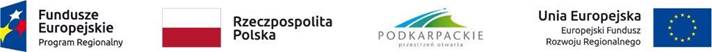 OGŁOSZENIE O WYBORZE NAJKORZYSTNIEJSZEJ OFERTYPolitechnika RzeszowskaDział Logistyki i Zamówień Publicznych,Al. Powstańców Warszawy 12 ,35-959 Rzeszów, woj. podkarpackie,tel. (017)017 7432175, fax (017)7432175,niniejszym informuje o wyniku postępowania na Zakup badań pn: sekwencjonowanie nowej generacji i analizy danych poprzez kompleksowe zorganizowanie i przeprowadzenie eksperymentu badawczego pn. Sekwencjonowanie nowej generacji i analizy danych - od DNA do wyników.Wybrano ofertę:Rzeszów dnia: 2020-05-08dla zadania: Zakup badań pn: sekwencjonowanie nowej generacji i analizy danych poprzez kompleksowe zorganizowanie i przeprowadzenie eksperymentu badawczego pn. Sekwencjonowanie nowej generacji i analizy danych - od DNA do wynikówInstytut Biochemii i Biofizyki Polskiej Akademii Nauk02-106 WarszawaUL. Pawińskiego 5aCena oferty - 20 295.00 złUzasadnienie wyboru:Zamawiający wybrał najkorzystniejszą ofertę zgodnie z kryterium oceny ofert określonym w ogłoszeniu o zamówieniu, cena oferty - 100%.